Инструкция для работы на станции с образовательной платформой Учи.руНайдите значок браузера chrome  и нажмите на него, в открывшейся вкладке в верхней части введите: uchi.ru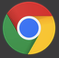 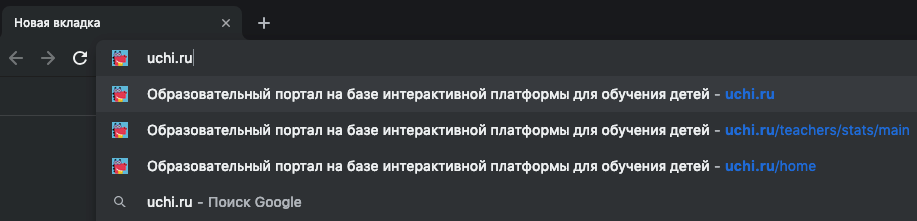 Если вы использовали поисковик, перейдите по первой ссылке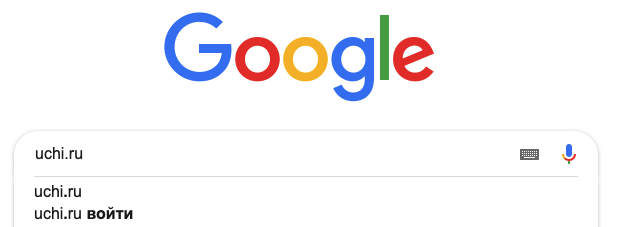 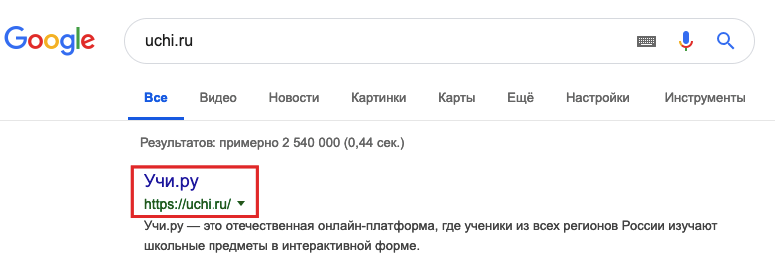 На странице авторизации введите ваш логин и пароль, нажмите кнопку войти.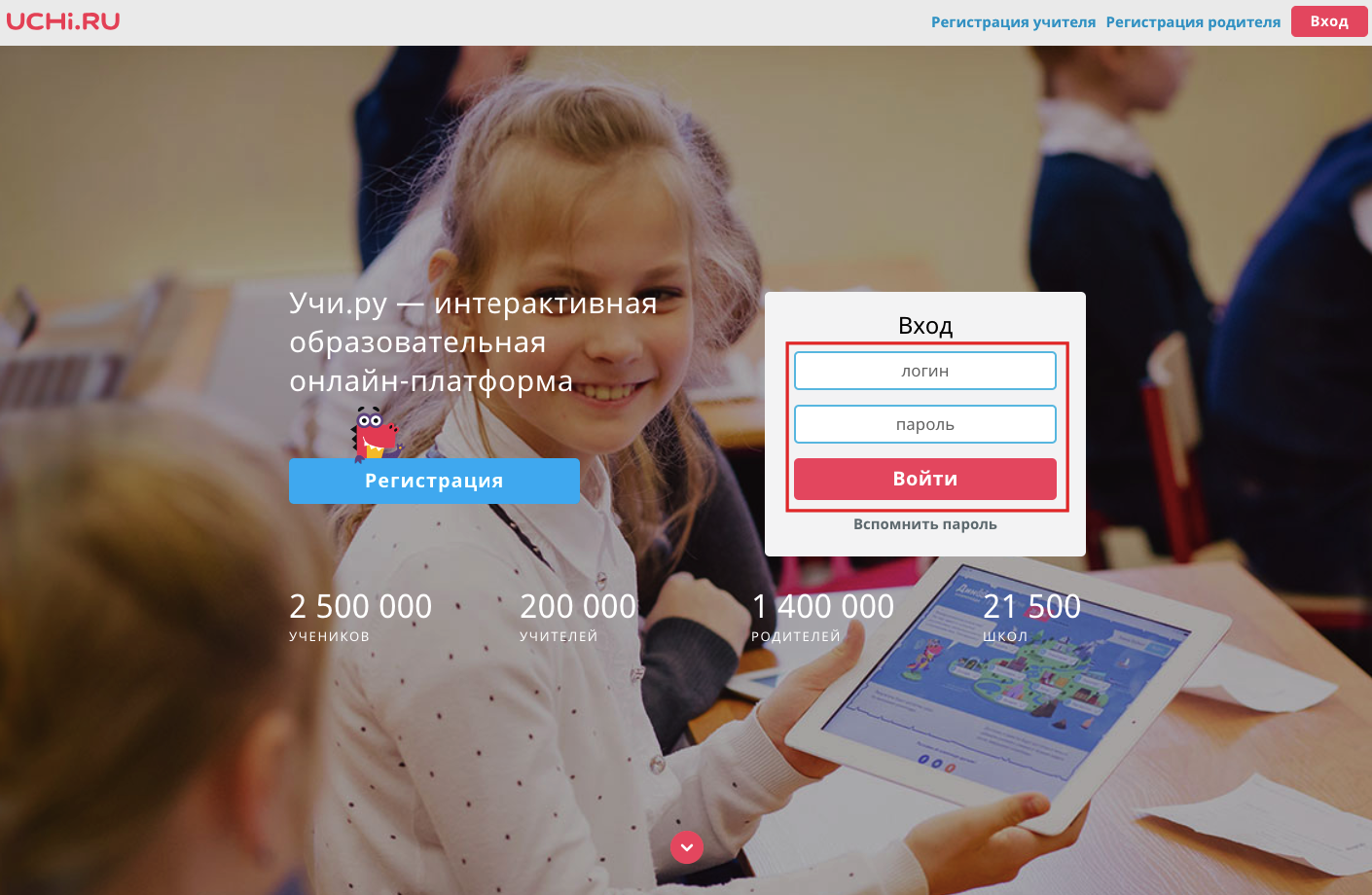 В личном кабинете выберите предмет «Окружающий мир» с зеленой закладкой.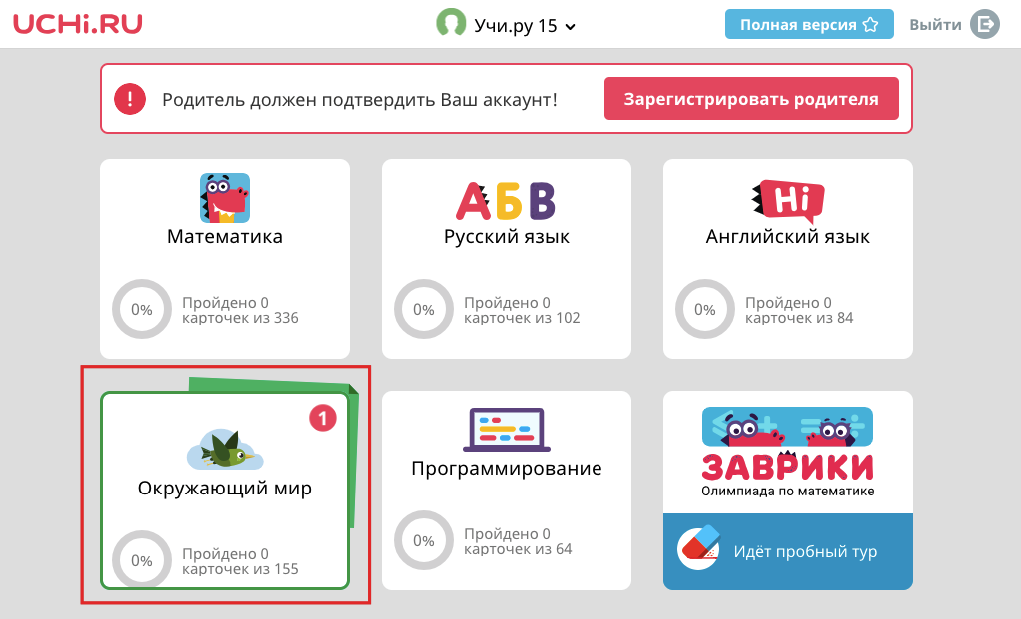 В задании от учителя перейдите в тему и приступайте к выполнению заданий.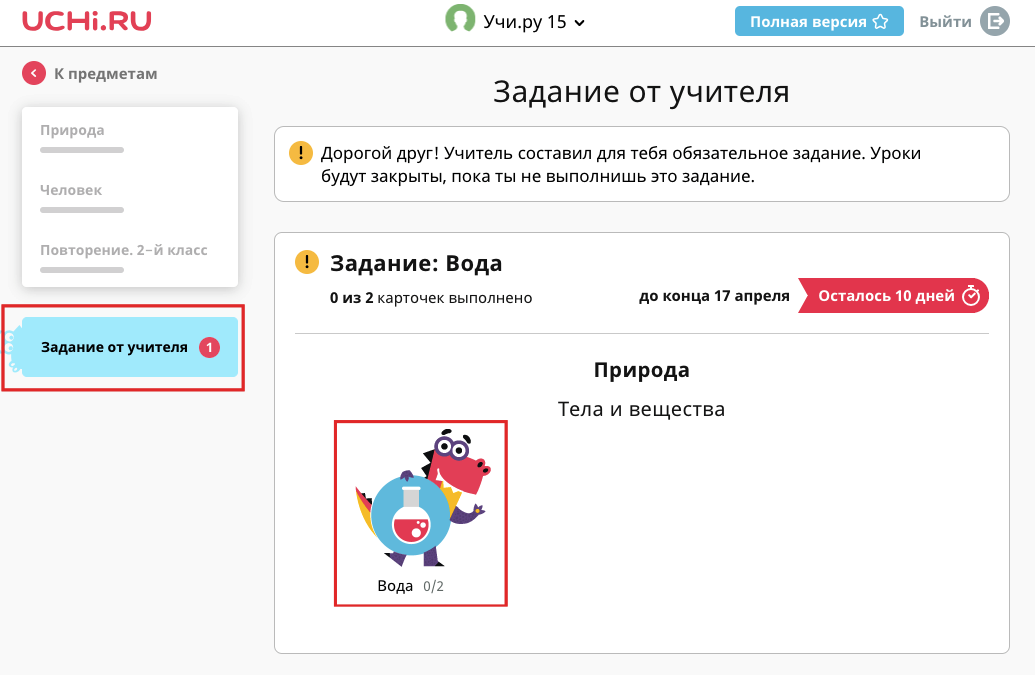 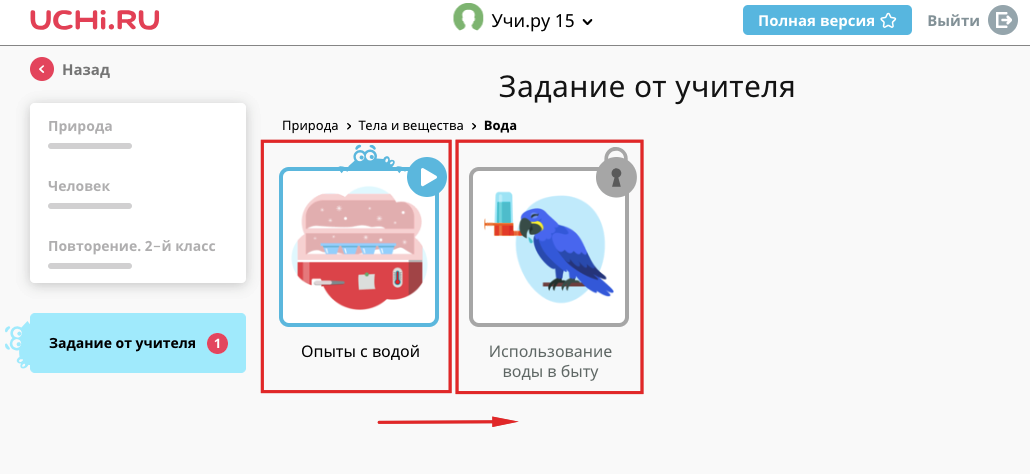 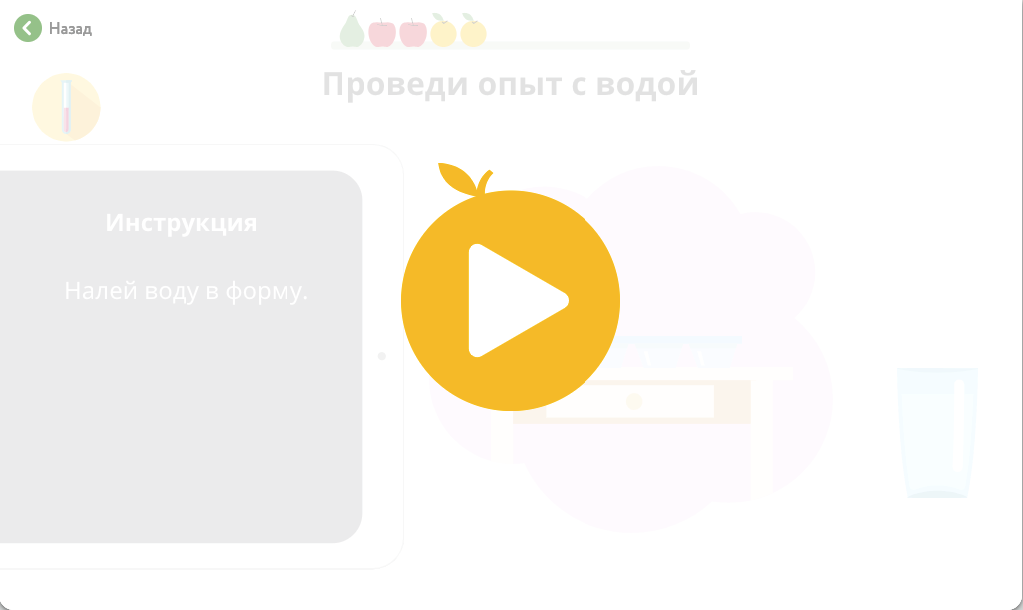 